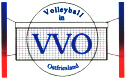 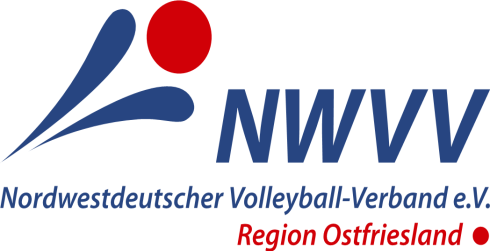 Volleyballverband Ostfriesland                        Jugendmeisterschaften     								                                                             Meldebogen für die VVO- Jugendmeisterschaften                                   Saison 2021 / 2022Vereinsname u. Vereinsnummer:    Kontaktperson: Straße, Ort:  Telefon / Handy / Fax:  E – Mail:    Ich melde verbindlich folgende Mannschaften für die Jugendmeisterschaften 2021/ 2022                              Meldeschluss ist der 30.August 2021!!-----------------------                           ------------------------------------Datum                                          UnterschriftWolfgang Mustert - Ulmenstr. 11 - 26 835 Hesel   - Tel. 0 49 50 / 82 06   -  Fax. 0 49 50 / 99 59 56Handy 0 175 - 67 24 156  -  E-Mail: mustert.hesel@ewe.netJugendStichtagTerminMann-schafts-anzahlTurnier Ausrichtung mit x markieren !!Turnier Ausrichtung mit x markieren !!Anzahl derSpielfelderU 20   weibl. A-Jugend    01.01.2003 u. jün.19.09.21      ja           neinU 18   weibl. B-Jugend  01.01.2005 u. jün.03.10.21      ja           neinU 16   weibl. C-Jugend   01.01.2007 u. jün.10.10.21      ja         neinU 14   weibl. D-Jugend   01.01.2009 u. jün.19.09.21      ja         neinU 13   weibl. E-Jugend    01.01.2010 u. jün.03.10.21      ja         neinU 12   weibl. F-Jugend01.01.2011 u. jün.10.10.21      ja         neinU 20  männl. A-Jugend01.01.2003 u. jün.19.09.21      ja        neinU 18  männl. B-Jugend   01.01.2005 u. jün.03.10.21      ja        neinU 16  männl. C-Jugend  01.01.2007 u. jün.10.10.21      ja        neinU 14  männl. D-Jugend01.01.2009 u. jün.19.09.21      ja       neinU 13  männl. E-Jugend01.01.2010 u. jün.03.10.21      ja        neinU 12  männl. F-Jugend01.01.2011 u. jün.10.10.21      ja        nein